Муниципальное казенное дошкольное образовательное учреждение «Центр развития ребёнка – детский сад «Колокольчик» п. Витим» муниципального образования «Ленский район» Республики Саха (Якутия)Отчет о проведении мероприятия по ПДД «Внимание-дети!» во второй младшей группе общеразвивающей направленности «Мишутка»    Целью данного мероприятия является предотвращение дорожно-транспортного травматизма среди детей.   Образовательная область: познавательное развитие (ознакомление с правилами ПДД), развитие речи, социализация окружающего пространства.  У детей накапливался опыт движения по улице, обогащался их словарный запас, повышался уровень пространственной ориентировки.Задачи:  -выработать у детей представление об улицах и дорогах как о потенциально опасном пространстве, где нужно проявлять максимум внимания и сосредоточенности;  -сформировать знания, практические умения и навыки по безопасному поведению на дороге и в транспорте;  -формировать на протяжении воспитательного процесса мотивацию к ответственному и сознательному поведению на улицах и дорогах, от которого зависит жизнь людей.С детьми были проведены:1. Беседы по теме ПДД с рассматриванием иллюстраций и макетов светофора «Безопасная дорога», «Безопасный переход через дорогу».2. Целевые прогулки «Наблюдение за пешеходной дорожкой зимой», «Наблюдение за проезжей частью».3. Подвижные игры: «Воробушки и автомобиль». 4. Сюжетно – ролевые игры: «Водитель и пешеходы», «Автобус».5. Загадки по ПДД на закрепление темы.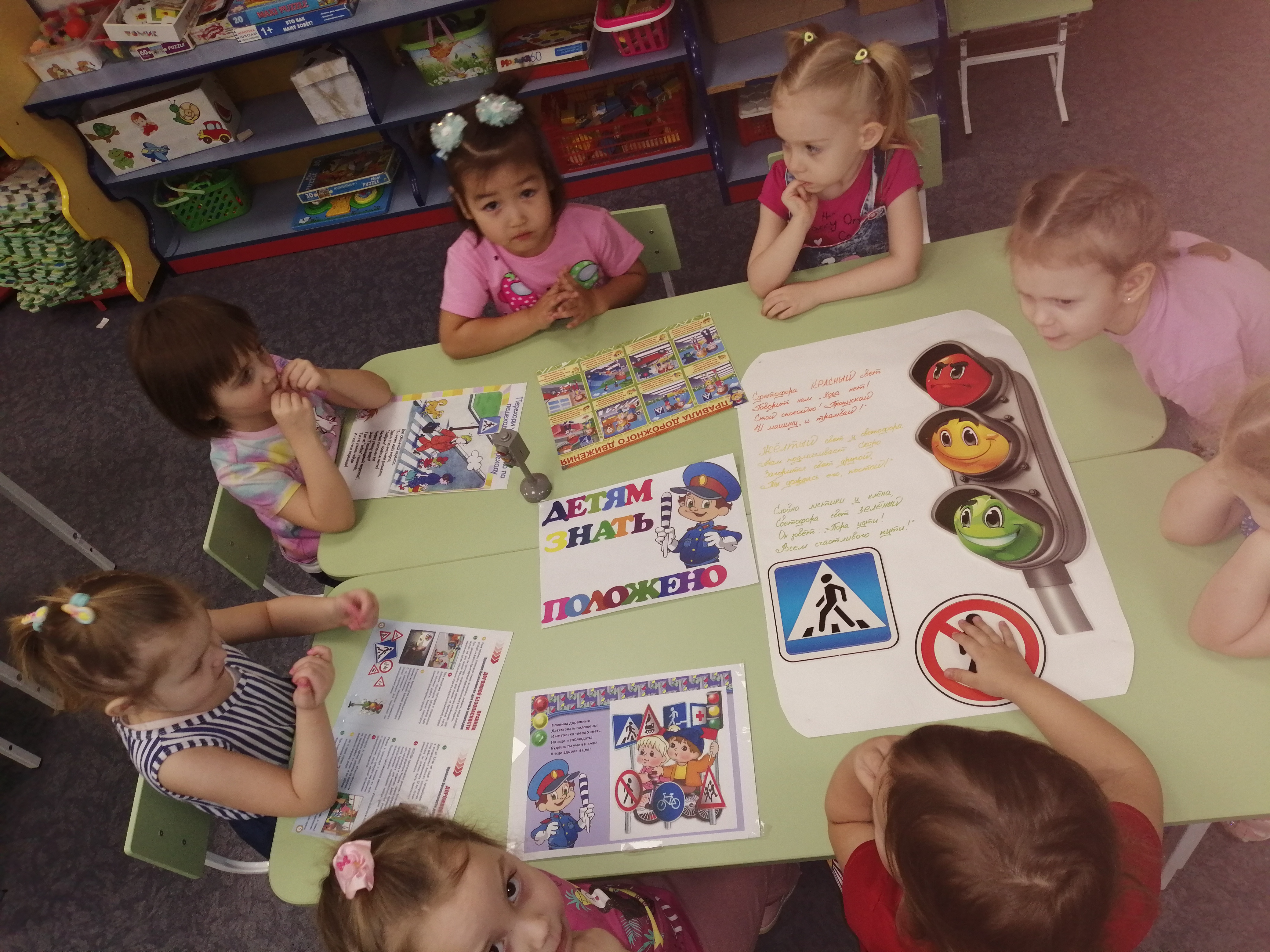 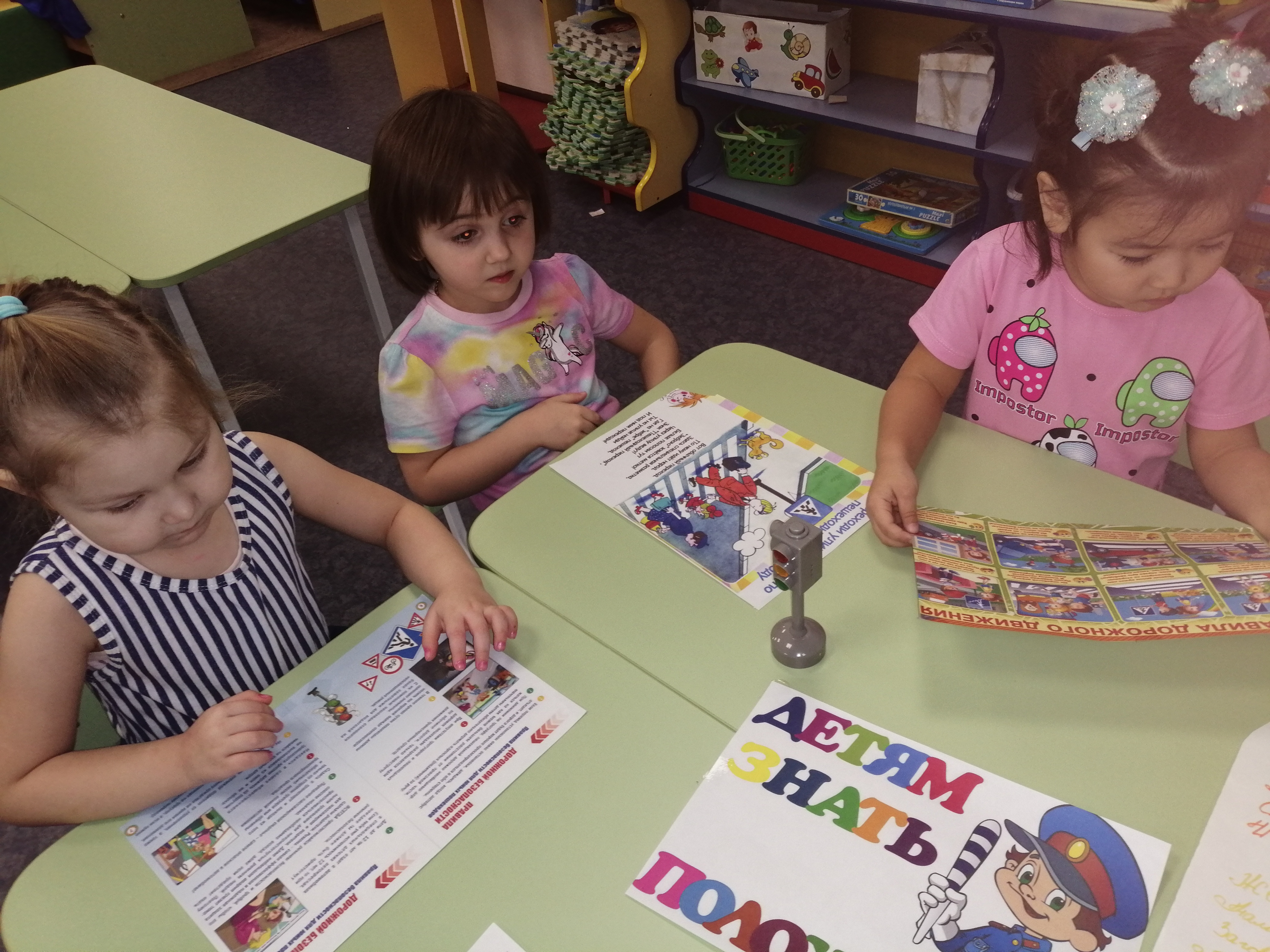 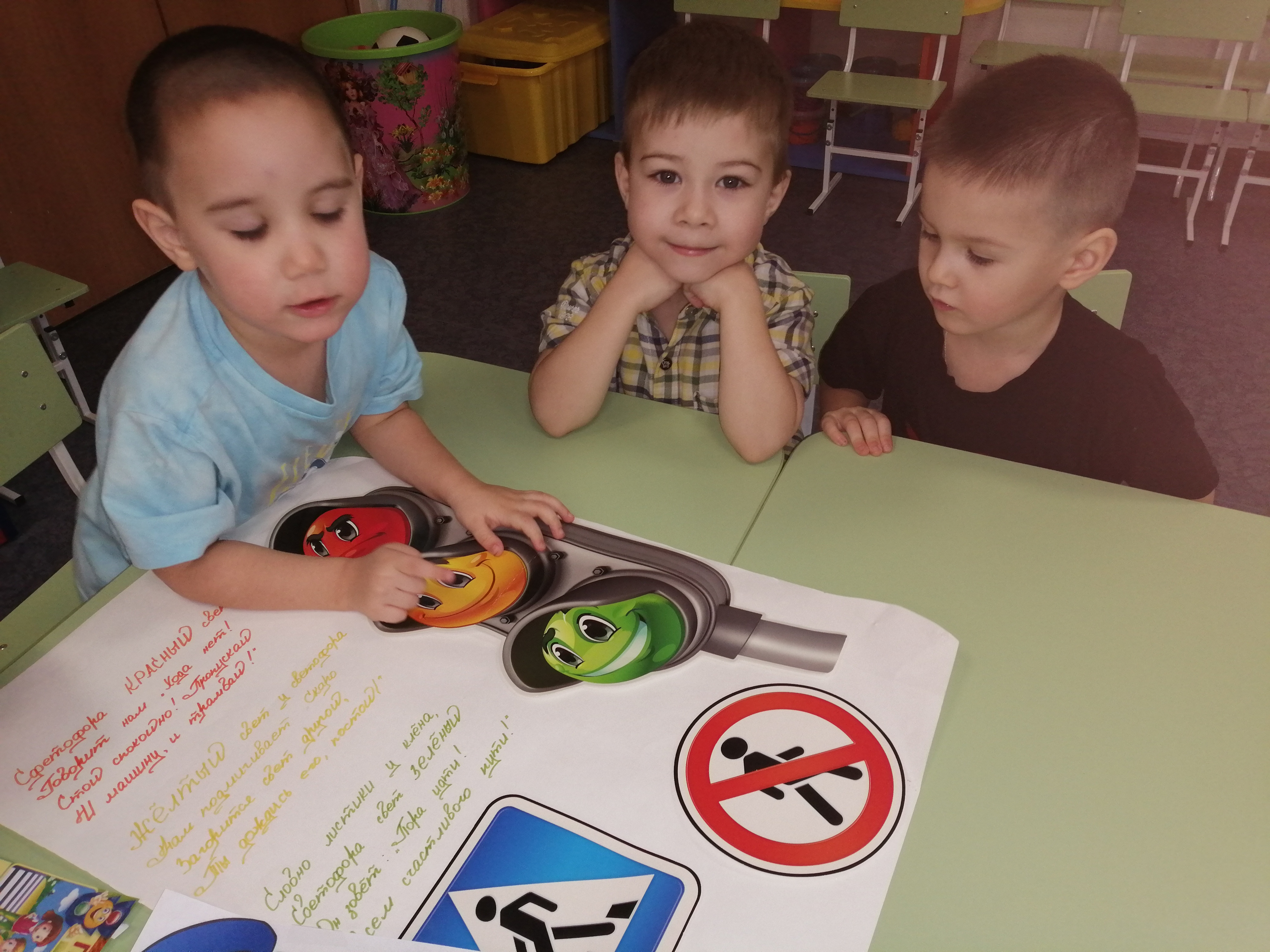 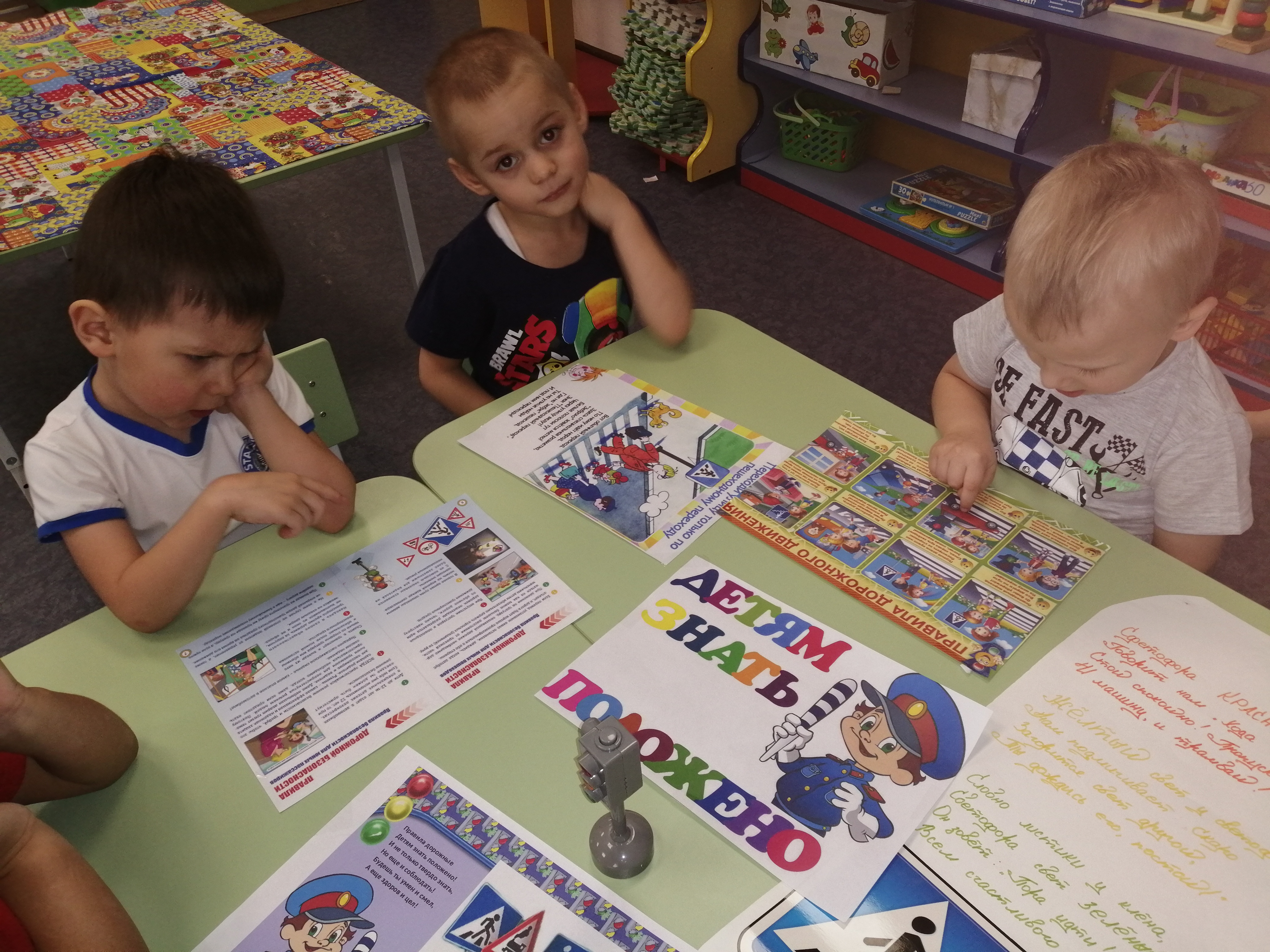 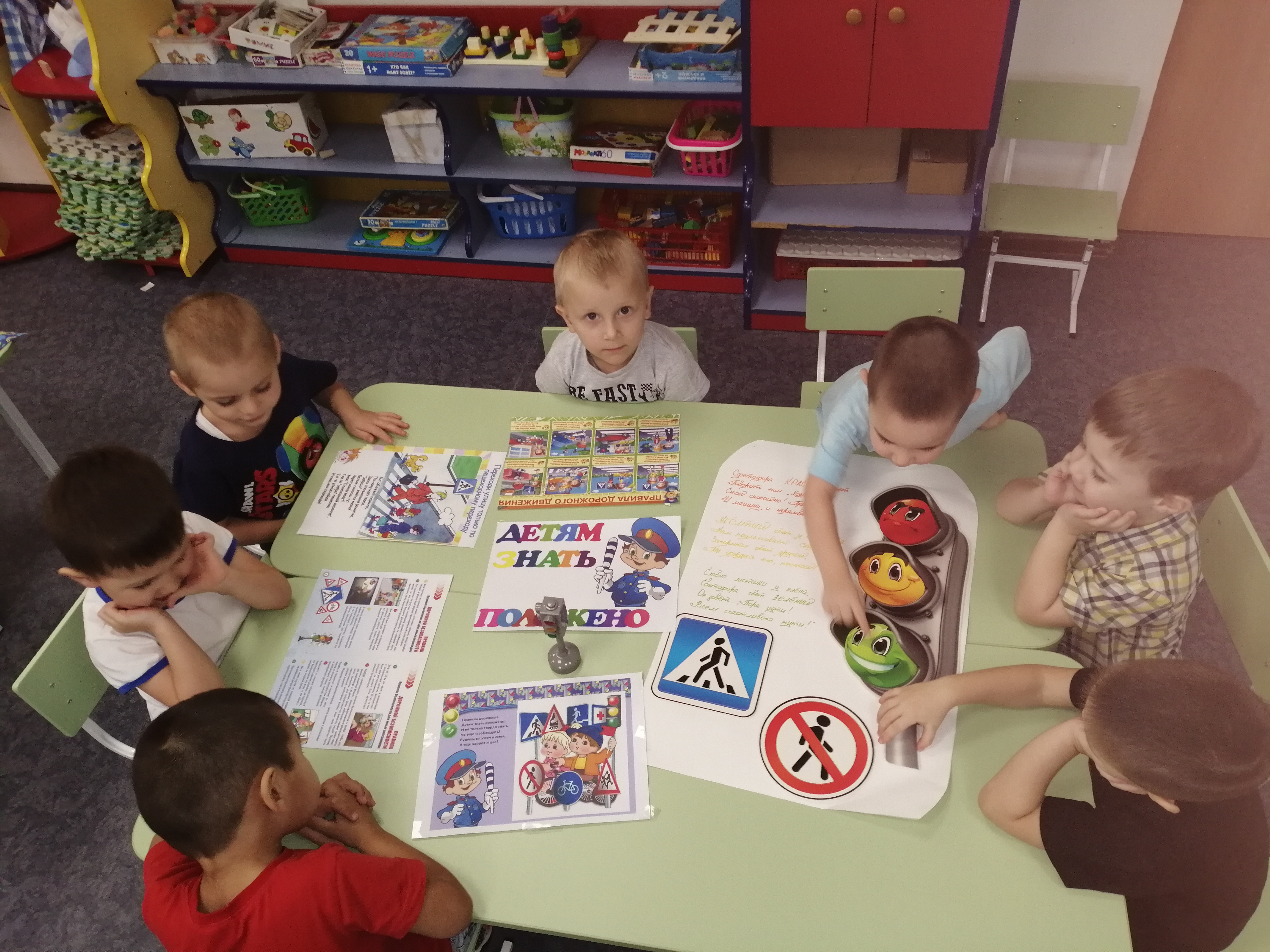 Сюжетно-ролевая игра «Автобус»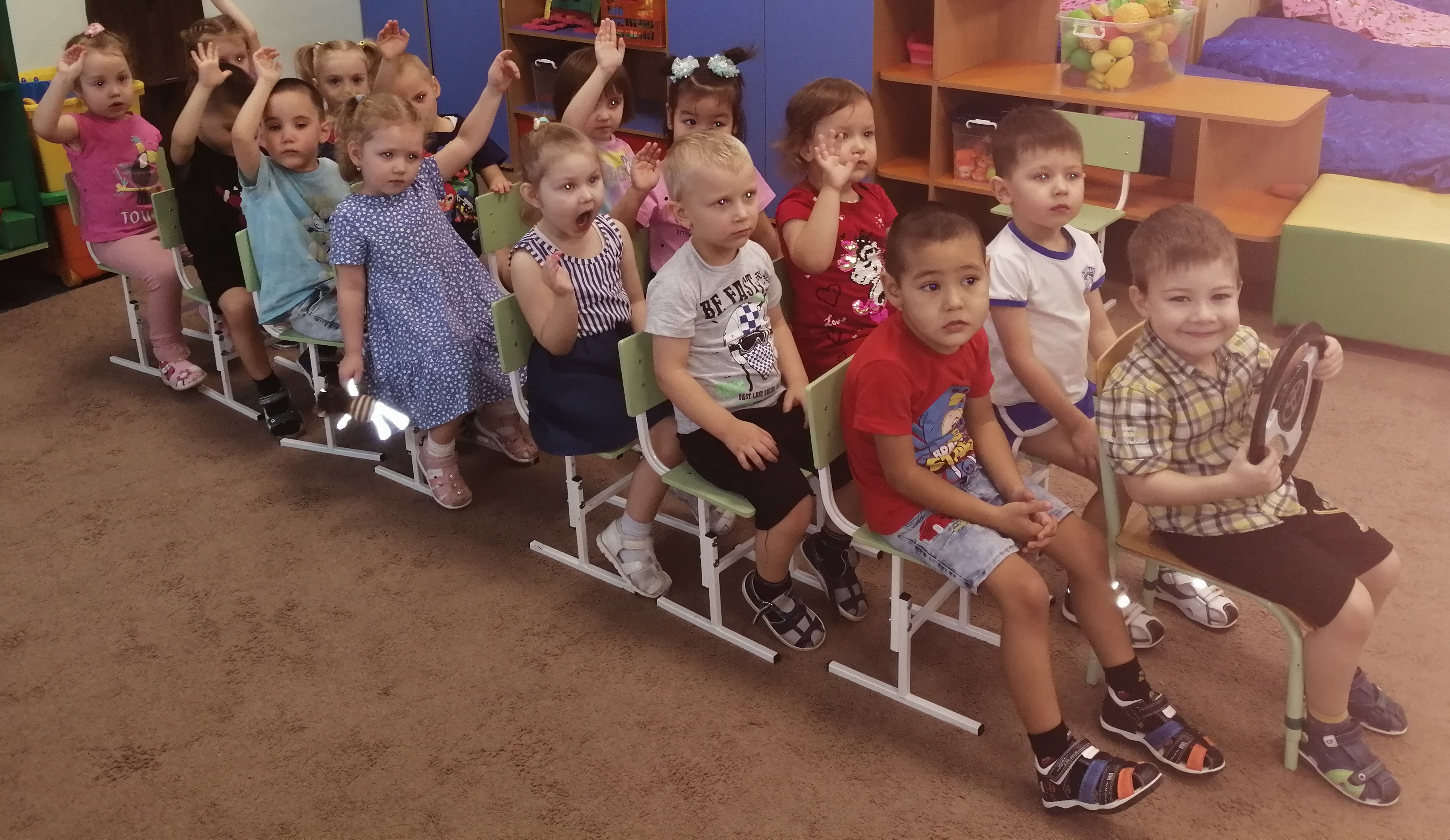 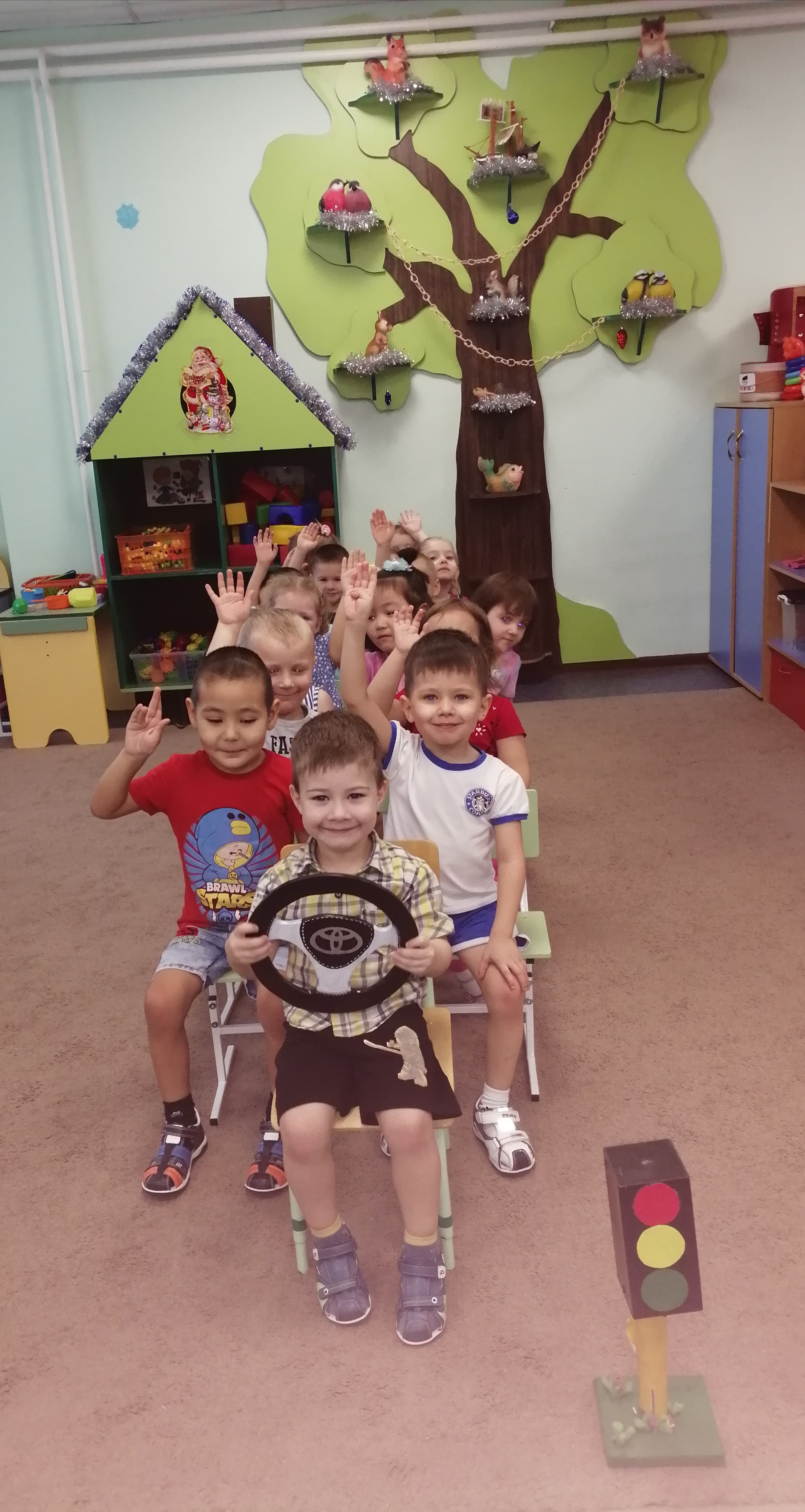 Результатом проведения мероприятий по ПДД стало то, что:Дети получили и усвоили знания о правилах поведения на дороге, научились применять полученные знания о правилах дорожного движения в играх, инсценировках, в повседневной жизни.Разработаны наглядные материалы, оказывающие развивающее воздействие и познавательную стимуляцию на детей, формирование у детей знаний о культуре поведения на дороге, воспитанию ответственности за безопасность своей жизни и жизни других людей.                                  Выполнила: Воспитатель Закирова Лариса Владимировна